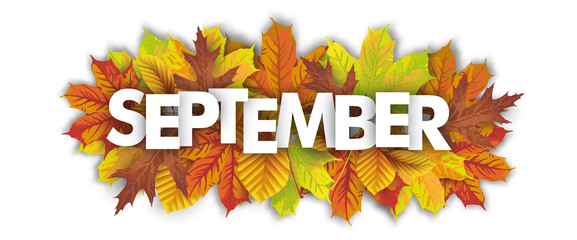 Teacher Contact Info:
Nicole Kinzernkinzer@wilcoacc.org
Scott Dudgeonsdudgeon@wilcoacc.org School phone & website:(815) 838-6941www.wilco.k12.il.us Topics:First time in the lab this past month students learned how to make sugar cookies and properly use various icing techniques: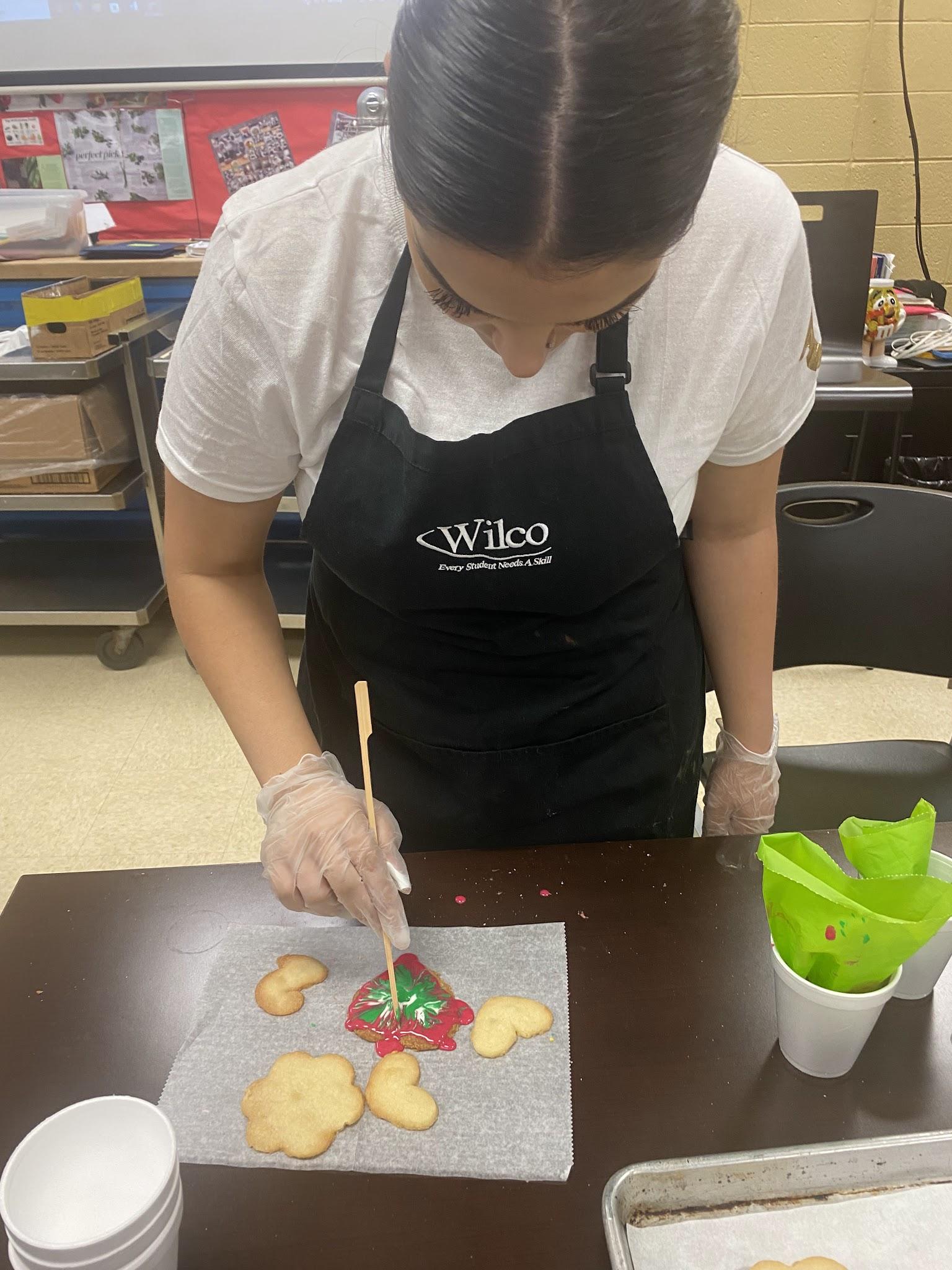 Students are also learning the history and cuisine of Culinary Arts. Currently the students are working on types of cuisine: here are some examplesGrande (Haute): Gougères (cheese puffs)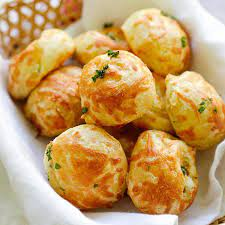 Classical: Coq Au Vin(chicken cooked in wine)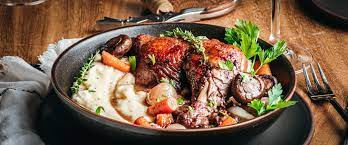 Avant- Garde: mixed green salad with candied walnuts, with balsamic vinaigrette in a crispy Parmesan bowl.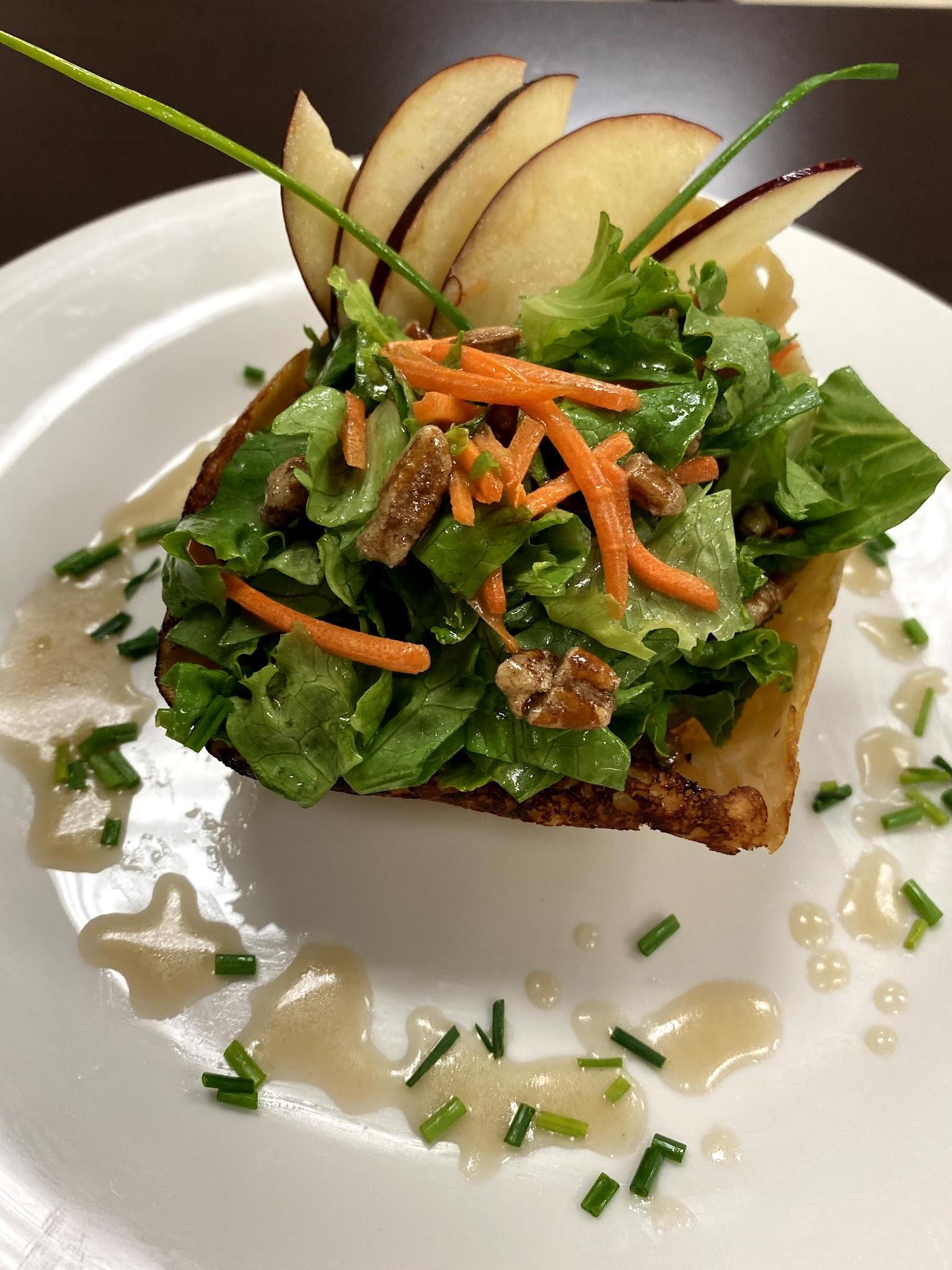 Nouvelle: a dish that is cooked quickly, seasoned lightly, and presented artistically.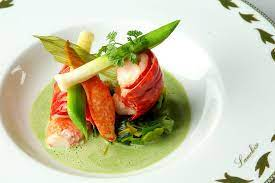 New American: Any ingredient that grows native to the American region: such as crawfish etouffee from Louisiana 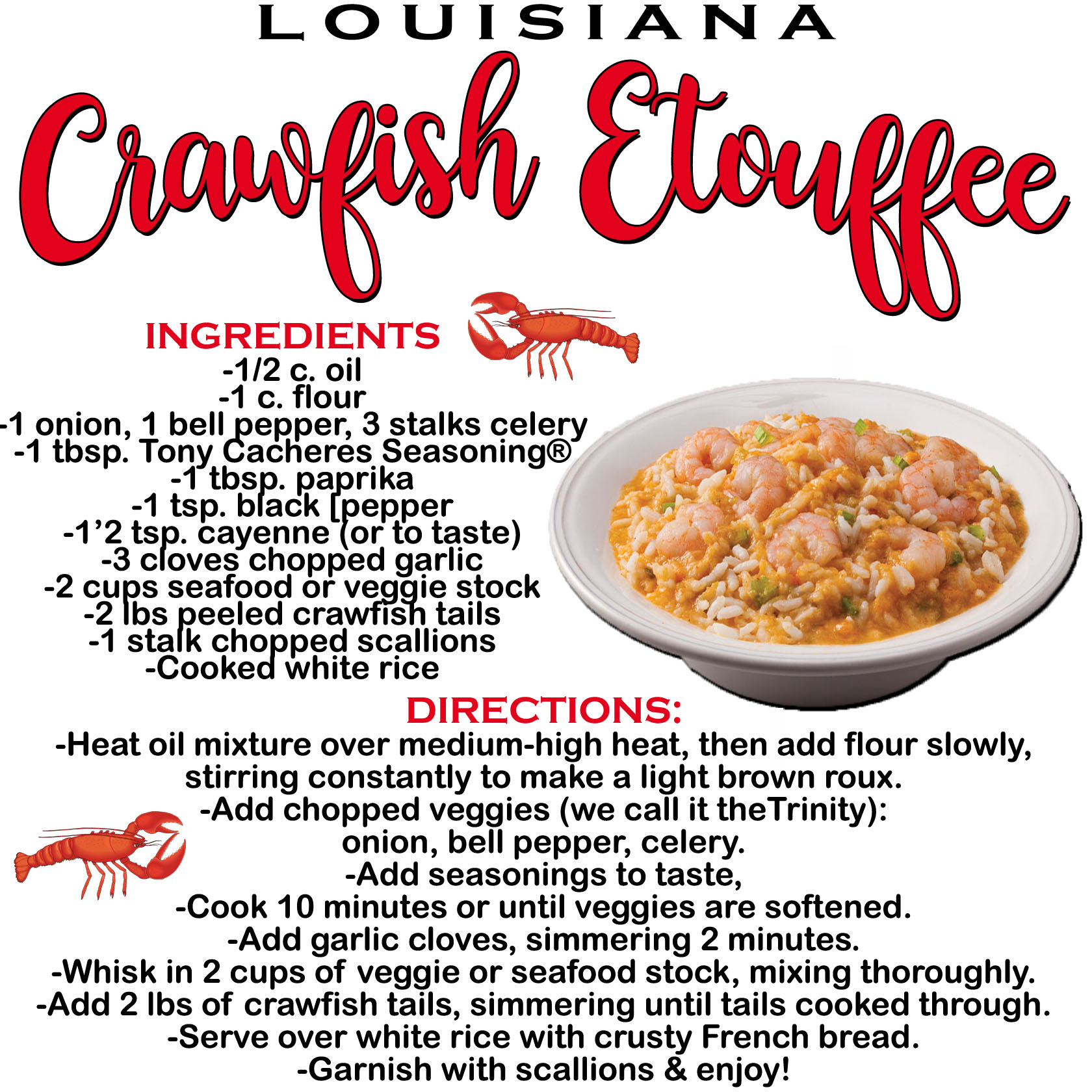  Sanitation Managers test $36 payable to WilcoAllergen test online www.servsafe.com $22        https://wilco.revtrak.netAfter learning this topic students will transition into CA 106 Sanitation class for the next 6 weeks 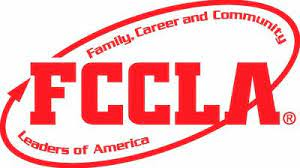 FCCLA is a Wilco Culinary student organization.Students do not  have to compete to join FCCLA. We are a student organization that serves our community! Students are encouraged to compete in FCCLA competitions so they will have the ability to earn scholarships for college.To join FCCLA there is a $14 fee. This can be paid with check, cash, card over phone or through our online payment system: https://wilco.revtrak.netOnce payments are received we will print out membership cards for each student that allows them to get discounts at some stores related to the industry.On the competition team students will create projects and present them at regionals later this year.Culinary Competitions include:Culinary ArtsBaking and PastryHospitalityFood InnovationsFondant CakesFrosted CakesRelish TraySaladsFood TruckNutritionSports NutritionIf the students place Gold at regionals in  February, they will then advance to State competitions. State takes place in Springfield in April. (Culinary and baking and pastry compete in Glen Ellyn for state.)If they place gold at State forstar events only, then they can compete at Nationals.Our National conference this year takes place in Seattle, WA at the end of June 2024! https://fcclainc.org/http://ilfccla.org/FCCLA Community Events: September 21:  Cake Pop and Slushie fundraiser at Wilco Open House.September 30th:Wilco students can participate in the Plainfield Homecoming parade.October 20thTrunk or Treat at Deer Crossing Park, RomeovilleNovember:(TBD)Food pantrysoup kitchenDecember:(TBD)Childrens clothes donationsand food pantry collectionFCCLA holds fundraisers throughout the year such as:AFFY TAPPLESCAKE POPS and SLUSHIES AT OPEN HOUSEJAMS AND JELLIESHOLIDAY CANDLE SALESWORLD'S FINEST CHOCOLATEAll proceeds go to our students to help them to afford competing to earn scholarships!If you have a community event you would like us to join, please email nkinzer@wilcoacc.org-          Important Dates:THURSDAY SEPT 21OPEN HOUSE6PM-8PMWilco Area  Career Center500 Wilco blvd.Romeoville, IL 60446EVERYONE IS INVITED OPEN TO THE PUBLICCULINARYSTUDENTS WILL BE SERVING TREATS!!!FCCLA FUNDRAISER CAKE POPS $2SLUSHIES $1 FLAVORS:PINA COLADA AND BLUE RASPBERRYTO JOIN YOUR STUDENTS CLASSROOMclassroom.google.com1ST SESSION   CA 105 Culinary Arts Classroom  h5xzkze   CA 106 Sanitation classroom  gce7rep2nd SESSIONCA 105 Culinary Arts Classroom   32zul6b  CA 106 Sanitation Classroom   5i7obpb3rd SESSIONCA 105 Culinary Arts Classroom    sahkm5lCA 106 Sanitation Classroom      reezqtz2ND YEAR STUDENTSclassroom.google.com2ND YEAR CULINARY CLASSROOM   m5z5sll2ND YEAR BUS110 CLASSROOM    44xk6ykFCCLA  CLASSROOMclassroom.google.comFCCLA CLASSROOM FOR ALL STUDENTS         a7w6ps4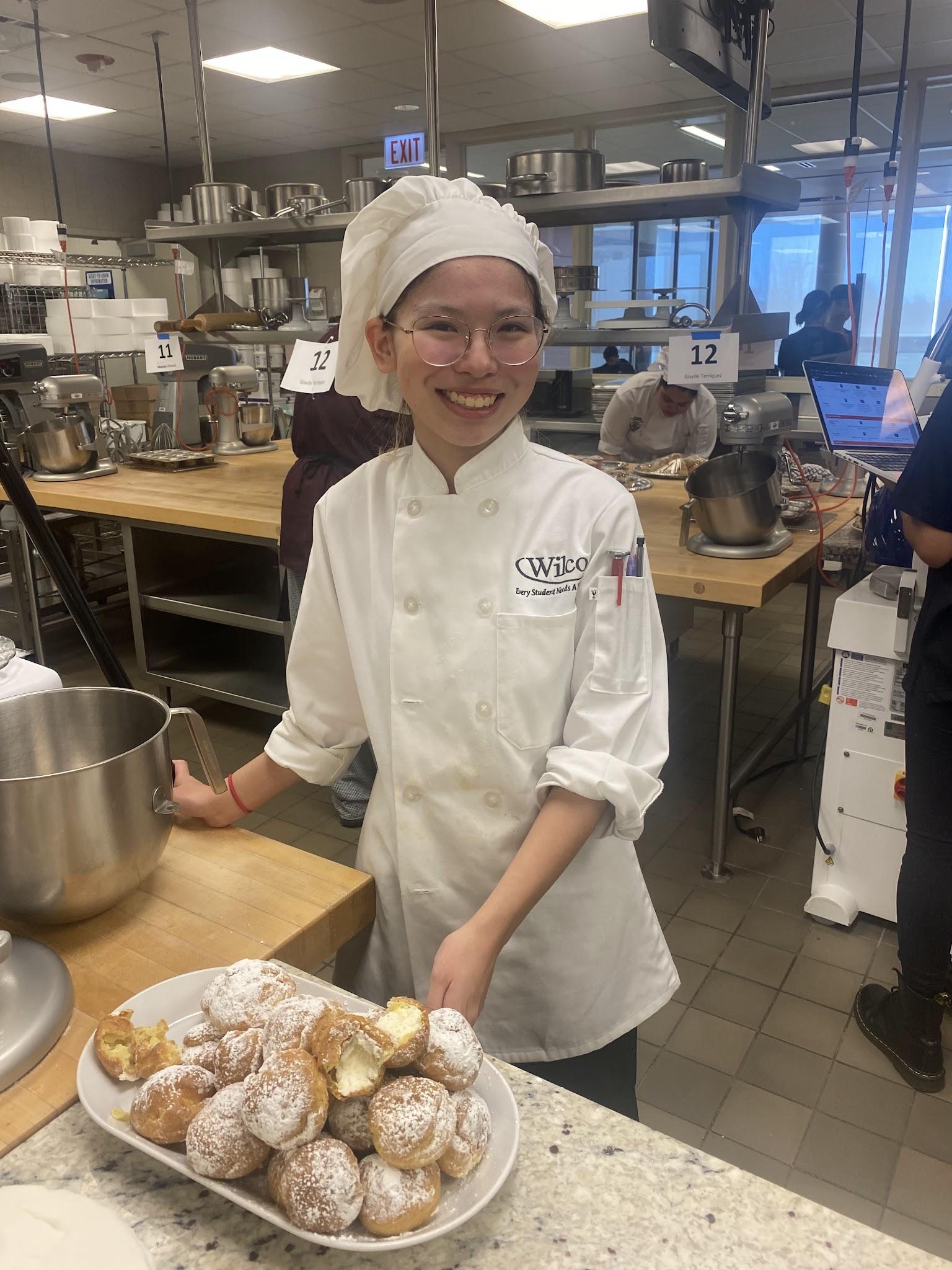 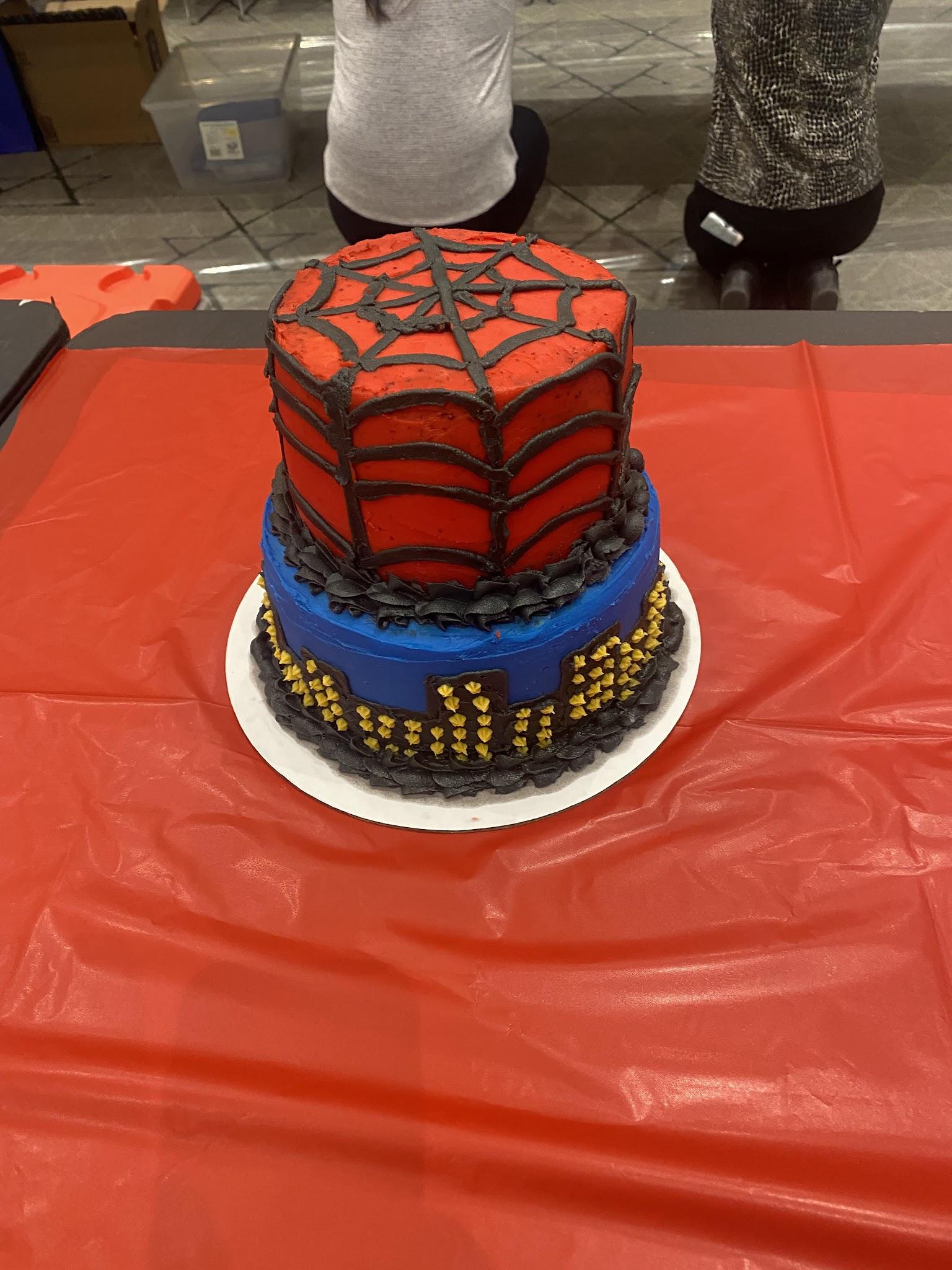 